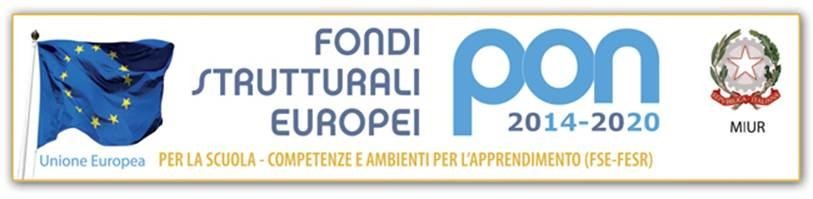 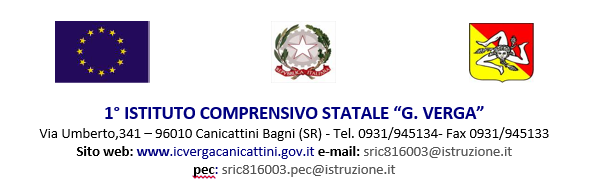 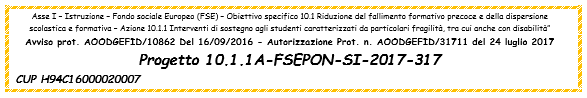 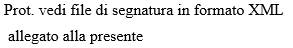 Canicattini, 04/01/2018Al Personale Docente degli Istituti Scolastici – SiracusaAll’albo on line del sito webAtti del progetto PON 10.1.1°-FSEPON-SI-2017-317Al sito web OGGETTO: Fondi strutturali Europei – Programma operativo nazionale 2014-2020 “Per la scuola – Competenze e ambienti per l’apprendimento”. Autorizzazione progetto a valere sull’avviso pubblico prot. n. 10862 del 16/09/2016 “Progetti di inclusione sociale e lotta al disagio nonché per garantire l’apertura delle scuole oltre l’orario scolastico soprattutto nelle aree a rischio e in quelle periferiche”. – Progetto 10.1.1A-FSEPON-SI-2017-317. - Avviso di selezione di personale di altre istituzioni scolastiche cui conferire incarico di ESPERTO e FIGURA AGGIUNTIVA nell’ambito del PON “Per la scuola, competenze e ambienti per l’apprendimento” 2014-2020 – “Una scuola per tutti” Codice: 10.1.1A-FSEPON-SI-2017–317, 					          CUP : H94C16000020007IL DIRIGENTE SCOLASTICOVISTO l’avviso MIUR AOODGEFID prot. 10862 del 16/09/2016 ad oggetto: Fondi Strutturali Europei -Programma Operativo Nazionale “Per la scuola, competenze e ambienti per l’apprendimento” 2014-2020. Avviso pubblico “Progetti di inclusione sociale e lotta al disagio nonché per garantire l’apertura delle scuole oltre l’orario scolastico soprattutto nelle aree a rischio e in quelle periferiche”;VISTO il progetto redatto e deliberato dagli OO.CC. di questa Istituzione Scolastica formalizzato nella candidatura n. 14329, prot. del 17/11/2016; VISTA la nota prot. n. AOODGEFID 27530 del 12/07/2017 con la quale il MIUR - Dipartimento per la Programmazione e la Gestione delle Risorse Umane, Finanziarie e Strumentali - Direzione Generale per Interventi in materia di Edilizia Scolastica, per la Gestione dei Fondi Strutturali per l’Istruzione e l’Innovazione Digitale Ufficio IV ha approvato le graduatorie dei progetti ritenuti ammissibili, di cui all’Avviso Pubblico prot. n. 10862 del 16/09/2016 e la successiva prot. n. 29241 del 18/07/2017 con cui approva le graduatorie definitive;VISTA la nota prot. n.28618 del 13/07/2017, con la quale il MIUR - Dipartimento per la Programmazione e la Gestione delle Risorse Umane, Finanziarie e Strumentali - Direzione Generale per Interventi in materia di Edilizia Scolastica, per la Gestione dei Fondi Strutturali per l’Istruzione e l’Innovazione Digitale Ufficio IV ha autorizzato il progetto presentato da questo Istituto - come da deliberazioni del Collegio dei Docenti (verbale n. 2 del 05/10/2016 e del Consiglio d’Istituto n. 15/2016 del 24/10/2016, nell’ambito del PON in oggetto specificato, articolato in 8 distinti moduli, comunicandone altresì il disposto finanziamento per il complessivo importo di € 39.976,80;VISTO l’impegno finanziario derivante dall’autorizzazione della proposta formativa è stato comunicato all’USR di competenza con nota prot. AOODGEFID 28618 del 13/07/2017, che costituisce la formale autorizzazione all’avvio delle attività e fissa i termini di inizio dell’ammissibilità della spesa. VISTA la nota MIUR, Prot. n. AOODGEFID/28618 del 13 luglio 2017 di approvazione dei progetti e relativo elenco delle istituzioni scolastiche beneficiarie dei finanziamenti di cui l’Avviso pubblico prot. n. AOODGEFID 10862 del 16.09.2016 - “Fondi Strutturali Europei “Programma Operativo Nazionale “Per la scuola – competenze e ambienti per l’apprendimento” 2014-2020, VISTA la collocazione del Piano n. 19658 in posizione utile nella graduatoria approvata con provvedimento del Dirigente dell’Autorità di Gestione Prot. 29241 del 18 luglio 2017 VISTA la nota MIUR, Prot. n. AOODGEFID/31711 del 24 luglio 2017, emanata dal Dipartimento per la Programmazione e Gestione delle Risorse Umane, Finanziarie e Strumentali – Direzione Generale per interventi in materia di edilizia scolastica, per la gestione dei fondi strutturali per l’istruzione e l’innovazione digitale – Uff. IV - di formale autorizzazione e relativo impegno di spesa dell’intervento a valere sull’Obiettivo 10.1 - Azione 10.1.1 “ Fondi Strutturali Europei “Programma Operativo Nazionale “Per la scuola – competenze e ambienti per l’apprendimento” 2014-2020; VISTI i Regolamenti UE e tutta la normativa di riferimento per la realizzazione del suddetto progetto; VISTI i criteri e nei termini specificati nell’allegato II dell’avviso MIUR prot. 10862 del 16.9.2016VISTE le indicazioni del MIUR per la realizzazione degli interventi; VISTA la delibera di variazione del P.A. 2017 PROT. 7547 DEL 20/11/2017, approvata dal Consiglio d’Istituto nella seduta del 22 settembre 2017 con delibera n. 19;VISTA la nota Miur AOODGEFID/34815 del 02/08/2017 relativa all’iter di reclutamento del personale esperto;VISTO il regolamento per il conferimento di incarichi ad esperti esterni, adottato dal Consiglio di Istituto;RILEVATA l’esigenza, al fine di dare attuazione alle suddette attività progettuali, di individuare le professionalità cui affidare lo svolgimento delle funzioni di esperto nei diversi moduli che costituiscono parte integrante del progetto di che trattasi;CONSIDERATO che dall'esito dell'avviso 8458 del 16/12/17 risulta che per alcuni moduli e ruoli non sono pervenute candidature; ATTESA la necessità di reclutare le figure di esperti e della figura aggiuntiva per supportare le attività formative nell'ambito dei moduli didattici rimasti senza candidati a valere sul bando PON in oggetto;VISTA la propria determina, prot. 49, del 04/01/2018RENDE NOTOche è indetta procedura selettiva, riservata al personale docente in servizio presso altre istituzioni scolastiche, volta ad individuare ESPERTI e FIGURA AGGIUNTIVA cui demandare le pertinenti attività finalizzate alla realizzazione, entro il 31 agosto 2018, di sette degli otto moduli in cui si articola il progetto in oggetto specificato, alle condizioni e secondo le modalità ed i criteri che qui di seguito si riportano.Compiti e RuoliLa funzione professionale di ESPERTO prevede lo svolgimento delle seguenti attività:Formulare dettagliatamente il progetto didattico inerente il modulo;Consegnare la programmazione didattico-formativa inerente il modulo da realizzare;partecipare alle riunioni periodiche di carattere organizzativo pianificate dal Dirigente scolastico, in qualità di coordinatore, per l’attività dei corsi contribuendo a concordare, nella fase iniziale, col Tutor d’aula del percorso formativo di riferimento, un dettagliato piano progettuale operativo dal quale si evidenzino finalità, competenze attese, strategie metodologiche, attività, contenuti ed eventuali materiali prodotti;predisporre le lezioni ed elaborare e fornire ai corsisti dispense sugli argomenti trattati e/o schede di lavoro, materiale di approfondimento e quant’altro attinente alle finalità didattiche del singolo percorso formativo;elaborare gli item per la rilevazione delle competenze in ingresso, in itinere e finali;elaborare, erogare e valutare, in sinergia con il Tutor e con il Referente per la Valutazione, alla fine di ogni modulo, le verifiche necessarie per la valutazione finale dei corsisti e consegnare i risultati con gli elaborati corretti entro i termini previsti, insieme al programma svolto, la relazione finale, il cd con il materiale svolto dai corsisti e le schede personali dei singoli corsisti con le competenze raggiunte dagli stessi;predisporre su supporto informatico tutto il materiale somministrato;compilare e firmare il registro delle attività;Inserire i dati di sua competenza nella piattaforma INDIRE – GPU del PON;Presentare una relazione finale sullo svolgimento delle attività, un timesheet debitamente compilato e sottoscritto e realizzare un prodotto finale, in sinergia con il tutor, da presentare alle famiglie al termine del progetto.La funzione di FIGURA AGGIUNTIVA, è quella di supporto psicologico, a livello relazionale. Si prevede lo svolgimento delle seguenti attività:supportare gli alunni con problematiche relazionali e demotivati. Nello specifico, ogni partecipante avrà la possibilità di usufruire di 1 ora di intervento, oltre il monte ore di formazioneRequisiti – Competenze richieste – ProcedurePossono presentare domanda di partecipazione alla selezione i docenti in servizio presso le altre  scuole, in possesso di titoli e competenze richieste per le attività riconducibili alle funzioni professionali di cui alla tabella sopra esposta, certificati mediante dichiarazione personale e allegando i curriculum vitae.Requisiti richiesti:essere in possesso di titolo di studio attinente all’azione prevista dal avviso;avere comprovata esperienza nella realizzazione di progetti europei;avere comprovata esperienza di integrazione con gli alunni (con esclusione delle attività di sostegno agli alunni diversamente abili) e di laboratori con alunni del primo ciclo;essere in possesso di autorizzazione rilasciata dal dirigente dell’amministrazione di appartenenza.Inoltre, gli aspiranti alla funzione di esperto, sono tenuti ad allegare all’stanza di partecipazione, un progetto operativo coerente agli obiettivi previsti dal avviso la cui omissione costituisce causa di esclusione dalla procedura di selezione. A tal fine, copia del progetto autorizzato può essere visionato dagli interessati presso l’ufficio di segreteria di questo istituto.La comparazione sarà effettuata sulla base dei requisiti sopra indicati, dei titoli di studio e professionali, delle esperienze didattiche maturate nel settore nonché della valutazione del progetto operativo presentato. Il punteggio finale attribuito al candidato è stabilito secondo l’allegata tabella di valutazione.Modalità e termini di presentazione istanzeGli interessati dovranno far pervenire al dirigente Scolastico domanda di partecipazione, corredata di curriculum vitae, entro e non oltre le ore 12 del 18 gennaio 2018.Le istanze, indirizzate al Dirigente Scolastico dell’Istituto Comprensivo “Giovanni Verga” – via Umberto 341, 96010 – Canicattini Bagni, dovranno essere inoltrate brevi manu o a mezzo raccomandata con avviso di ricevimento. In quest’ultimo caso farà fede il timbro dell’ufficio postale di spedizione. Sulla busta dovrà essere riportata la dicitura “Avviso Selezione ESPERTO/FIGURA AGGIUNTIVA – PERSONALE INTERNO - PON FSE: Inclusione Sociale e Lotta al Disagio – Annualità 2017/18”. Nella richiesta l’aspirante dovrà indicare per quale funzione e per quale modulo del progetto intende presentare candidatura.La domanda con tutti gli allegati potrà, inoltre, essere inoltrata tramite PEC, con oggetto “Avviso Selezione ESPERTO/FIGURA AGGIUNTIVA – PERSONALE INTERNO - PON FSE: Inclusione Sociale e Lotta al Disagio – Annualità 2017/18”La documentazione prodotta in maniera difforme dai suddetti punti determinerà l’esclusione dalla graduatoria.L’Istituto Comprensivo “Giovanni Verga” non assume alcuna responsabilità per la dispersione di comunicazioni dipendenti da inesattezze nell’indicazione del recapito da parte del concorrente oppure da mancata o tardiva comunicazione di cambiamento dell’indirizzo indicato nella domanda, né per eventuali disguidi postali o comunque imputabili a fatti terzi, a caso fortuito o di causa maggiore.Durata, Compenso e Note ComuniDurata dell’incarico La durata dell’incarico per l’esperto è stimata in 30 h frontali da svolgersi secondo il calendario didattico che verrà stilato in conformità alle tempistiche richieste dal progetto, più il tempo eventualmente necessario per la compilazione della piattaforma.Per la Figura aggiuntiva, si prevede al massimo 1 ora di cui ogni partecipante potrà usufruire, oltre il monte ore di formazione, relativamente al modulo specifico, pari, quindi, a 19 ore.Si presume di concludere le attività progettuali a massimo entro il mese di luglio 2017.Compenso previsto Per l’espletamento dell’incarico di esperto è previsto un compenso di € 70,00 (settanta/00) per ogni ora di attività effettivamente svolta. Tale compenso è da intendersi al lordo di ogni ritenuta di legge a carico del dipendente e dell’amministrazionePer l’espletamento dell’incarico di funzione aggiuntiva (Psicologo) è previsto un compenso di € 30,00 (trenta/00) euro l’ora, per un totale di 19 ore, poiché, ogni partecipante potrà usufruire al massimo di 1 ora, oltre il monte ore di formazione, relativamente al modulo specifico. Tale compenso è da intendersi al lordo di ogni ritenuta di legge a carico del dipendente e dell’amministrazione. Per le prestazioni rese dal Personale individuato saranno corrisposti i compensi lordi sopra specificati, in corrispondenza di ciascuna figura da selezionare, per come previsto dal Piano Finanziario di riferimento; detti compensi sono da ritenersi onnicomprensivi di ritenute ed oneri riflessi, come da note Miur prot. 34815 del 3/8/17 e prot.31711 del 24/7/17, nota autorizzativa. La liquidazione del compenso avverrà a rendicontazione avvenuta della effettiva erogazione ed all’accredito dei pertinenti fondi da parte degli organi competentiNote comuniIl numero di ore effettivamente prestate si desumerà dal timesheet, debitamente compilato e firmato, che le figure individuate presenteranno al DSGA al termine della propria attività. Le figure selezionate ed eventualmente incaricate sono, inoltre, tenute a:• Programmare il lavoro e le attività inerenti il progetto PON, in accordo con il Dirigente scolastico;• Partecipare agli incontri preliminari, in itinere e conclusivi che saranno indetti dal Dirigente scolastico;• Partecipare ad incontri propedeutici alla realizzazione delle attività, alla predisposizione, somministrazione, tabulazione di materiale, alle valutazioni intermedie e finali, ove previsti dal singolo modulo;Valutazione delle istanze pervenuteLe domande pervenute verranno selezionate e valutate dal GOP costituito con determina dirigenziale prot. n. 8406 del 15/12/2017, con l’aggiunta del referente per la valutazione, tramite comparazione del C.V. e secondo i criteri di cui alle allegate griglie di valutazione.I curricula pervenuti in tempo utile saranno valutati e comparati, nel rispetto dei criteri deliberati dal Collegio dei docenti e dal Consiglio di Istituto, applicando la relativa griglia, parte integrante del presente avviso, mentre gli esiti di detta procedura comparativa saranno pubblicati all’albo della scuola e sul sito web dell’Istituto. Si procederà al conferimento dei relativi incarichi anche in presenza di una sola domanda valida.Il Dirigente scolastico, in base alle prerogative affidategli dalla normativa, conferirà l’incarico di esperto e figura aggiuntiva al docente designato sulla base della graduatoria risultante. In ottemperanza a quanto previsto dalla nota Miur AOODGEFID/34815 del 02/08/2017, relativamente al conferimento dell’incarico di esperto, provvederà, preliminarmente, a verificare la presenza, tra le candidature pervenute, di professionalità competenti tra il personale interno alle scuole (collaborazione plurima) e, solo in secondo ordine, procederà al conferimento di incarichi ai candidati esterni, tramite specifico avviso.L’affissione all’albo della scuola ha valore di notifica agli interessati, i quali hanno facoltà di produrre reclamo scritto avverso le risultanze della svolta procedura comparativa, entro e non oltre 5 giorni dalla suddetta pubblicazione. Decorso tale termine senza che siano stati formalizzati reclami, si procederà alla stipulazione dei contratti con il personale utilmente collocato nella procedura selettiva, che dovrà comunque dichiarare sotto la propria responsabilità l’insussistenza di incompatibilità con l’incarico che è chiamato a svolgere.L’Istituto si riserva di non procedere all’affidamento dell’incarico in caso di mancata realizzazione del progetto.L’Istituto Comprensivo “Giovanni Verga” si riserva di procedere al conferimento dell’incarico anche in presenza di una sola domanda pervenuta, purché pienamente rispondente alle esigenze progettuali, o di non procedere all’attribuzione dello stesso a suo insindacabile giudizio.L’attività assegnata dovrà essere svolta dall’esperto/figura aggiuntiva secondo la calendarizzazione fissata. Il compenso spettante sarà erogato a conclusione del progetto e dietro presentazione di documentazione attestante l’attuazione del progetto stesso, nonché di relazione finale dell’esperto e, in ogni caso, solo dopo l’effettiva erogazione dei fondi comunitari. Non saranno prese in considerazione eventuali richieste di interessi legali e/o oneri di alcun tipo per ritardi nei pagamenti indipendenti dalla volontà di questa Istituzione Scolastica.Controlli sulle dichiarazioni degli aspirantiL’Amministrazione potrà procedere ad idonei controlli sulla veridicità del contenuto delle dichiarazioni (rif. Art. 71 DPR 445/2000).Trattamento datiAi sensi del decreto 30 giugno 2003, n. 196, i dati personali forniti dai candidati saranno raccolti presso l’Istituto Comprensivo “Giovanni Verga” per le finalità di gestione della selezione e potranno essere trattati anche successivamente all’eventuale stipula del contratto, per le finalità inerenti alla gestione del contratto stesso, ivi inclusa la pubblicazione sul sito web della scuola ed il conferimento di tutte le informazioni richieste dalla normativa vigente. Il conferimento di tali dati è obbligatorio ai fini della procedura di selezione comparativa, pena l’esclusione dalla stessa. La partecipazione alla presente procedura di selezione costituisce automatico consenso del candidato al suddetto trattamento dei dati personali.I dati personali che entreranno in possesso dell’istituto, a seguito del presente avviso pubblico, saranno trattati nel rispetto della legislazione sulla tutela della privacy, (D. Lvo. 30/06/2003 n. 196). Il Titolare del trattamento è il 1° IC Giovanni Verga di Canicattini Bagni, Siracusa, per tramite del suo legale rappresentante Dirigente Scolastico, Prof.ssa Alessandra Servito. Il Responsabile del trattamento è il DSGA, Carrabino Salvatore. L’incaricato del trattamento è l’assistente amministrativo che tratterà gli atti del progettoPubblicitàIl presente avviso viene diffuso tramite circolare interna; pubblicato all’albo della scuola, su Amministrazione Trasparente e sul sito web istituzionale http://www.icvergacanicattini.gov.it e all’albo pretorio del Comune.L’attività oggetto del presente Avviso Pubblico rientra nel Piano dell’Offerta Formativa, annualità 2017/2018 ed è cofinanziata dal Fondo Sociale Europeo nell’ambito del Programma Operativo Nazionale 2014-2020 a titolarità del Ministero dell’Istruzione, dell’Università e ricerca – Direzione Generale Affari Internazionali.Responsabile del ProcedimentoResponsabile del procedimento è il Dirigente Scolastico.9- Griglia di valutazione ai fini della comparazione dei curriculaN.B.: 1) per la docenza ai corsi di lingua straniera, è data priorità assoluta ai docenti “madre lingua”, secondo i criteri e nei termini specificati nell’allegato II del sopra richiamato bando avviso MIUR prot. 10862 del 16.9.2016, ai quali è fatto espresso rinvio;2) A parità di punteggio sarà data priorità al candidato di minore età, in applicazione del disposto di cui all’art. 3 della legge 127/1997, come modificata dall’art. 2 della legge 191/1998. La mancata osservanza delle indicazioni fornite nel presente avviso costituisce motivo di esclusione dalla selezione. Le istanze pervenute dopo il termine fissato e quelle che risultassero incomplete non saranno esaminate. L’Istituto si riserva, in caso di affidamento di incarico, di richiedere la documentazione comprovante i titoli dichiarati. La non veridicità delle dichiarazioni rese nella fase di partecipazione all’avviso è motivo di esclusione dalla selezione e di rescissione contratto eventualmente stipulato. 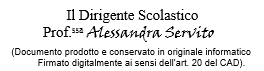 Allegato A - PON 10862 - 10.1.1A-FSEPON-SI-2017-317, Domanda ESPERTO/FIGURA AGGIUNTIVAAL DIRIGENTE SCOLASTICO1°IC “G. Verga” – Canicattini BagniAVVISO COLLABORAZIONI PLURIME PER IL RECLUTAMENTO DEL PERSONALE ESPERTO/FIGURA AGGIUNTIVA Il/la sottoscritt_ ____________________________________________ C.F. ___________________ nato a ________________________ (____) il __________________ residente a _________________________ via __________________________________ CAP ____________________ telefono _________________ e-mail ____________________________________ Titolo di studio _________________________________ docente interno di ______________________ _______________________________presso codesto istituto CHIEDEDi essere ammesso/a a partecipare all’avviso indicato in oggetto in qualità di (barrare la voce che interessa)ESPERTO FIGURA AGGIUNTIVA - PSICOLOGOnel modulo: (barrare e firmare in corrispondenza di un solo modulo per domanda pena l’inammissibilità della stessa) [barrare opportunamente la casella e firmare a lato]_l_ sottoscritt_ dichiara di aver preso visione dell’avviso e di accettarne il contenuto. Si riserva di consegnareove richiesto, se risulterà idoneo, pena decadenza, la documentazione dei titoli. _l_ sottoscritt_ dichiara di avere esperienze di gestione innovativa dell’ambiente di apprendimento e nella progettazione didattica per competenze attraverso le Unità di Apprendimento. _l_ sottoscritt_ dichiara di possedere competenze informatiche idonee a consentire la corretta interazione con l’apposita piattaforma e si impegna ad inserirvi i dati richiesti in tempo reale:_l_ sottoscritt_ si impegna sin da ora a:-Partecipare alle riunioni periodiche di carattere organizzativo pianificate dal Dirigente scolastico, in qualità di coordinatore, per l’attività dei corsi contribuendo a concordare, nella fase iniziale, col Tutor d’aula del percorso formativo di riferimento, un dettagliato piano progettuale operativo dal quale si evidenzino finalità, competenze attese, strategie metodologiche, attività, contenuti ed eventuali materiali prodotti;-Predisporre le lezioni ed elaborare e fornire ai corsisti dispense sugli argomenti trattati e/o schede di lavoro, materiale di approfondimento e quant’altro attinente alle finalità didattiche del singolo percorso formativo;-Elaborare gli item per la rilevazione delle competenze in ingresso, in itinere e finali; -Elaborare, erogare e valutare, in sinergia con il Tutor, con il Facilitatore e con il Referente per la Valutazione, alla fine di ogni modulo, le verifiche necessarie per la valutazione finale dei corsisti e consegnare i risultati con gli elaborati corretti entro i termini previsti, insieme al programma svolto, la relazione finale, il cd con il materiale svolto dai corsisti e le schede personali dei singoli corsisti con le competenze raggiunte dagli stessi; -Predisporre su supporto informatico tutto il materiale somministrato; -Compilare e firmare il registro delle attività; -Inserire i dati di sua competenza nella piattaforma INDIRE – GPU del PON; -A presentare una relazione finale sullo svolgimento delle attività, un timesheet debitamente compilato e sottoscritto e ed a realizzare un prodotto finale, in sinergia con le altre figure coinvolte, da presentare alle famiglie al termine del progetto. _l_ sottoscritt_ autorizza codesto Istituto al trattamento dei propri dati personali ai sensi della norma vigente. Allega alla presente: [ ] Fotocopia documento di identità, in corso di validità; [ ] Curriculum Vitae in formato europeo sottoscritto; [ ] Allegato B sottoscritto; [ ] Allegato C compilato e sottoscritto_______________, _______ 					In fede …….………………………Cognome e nome ___________________________________          Titolo _______________________________Modulo A C D E F G H 	RUOLO ______________________________(contrassegnare il modulo per il quale si presenta istanza e precisare il ruolo per il quale si concorre)ALLEGATO B - TABELLA DI VALUTAZIONE TITOLIFIRMA PER PRESA VISIONE E ACCETTAZIONE _____________________________	Data _________Cognome e nome ___________________________________          Titolo _______________________________Modulo A  C D E F G H 	RUOLO___________________________________			((contrassegnare il modulo per il quale si presenta istanza e precisare il ruolo per il quale si concorre)ALLEGATO C - MODELLO PER LA DICHIARAZIONE DEI TITOLI N.B.: UTILIZZARE UN MODULO PER OGNI DOMANDA – compilare solo la scheda che interessa________________, ________																						In fede…….………………………MODULOTITOLODURATAESPERTIDESTINATARISEDEAEducazione motoria; sport; gioco didattico Lo sport è vita 30 h Docente Esperto in attività motorieAlunni scuola primaria I corsi saranno prevalentemente tenuti presso l’Istituto Comprensivo e presso la Piscina di PalazzoloCPotenziamento della lingua straniera Trinty 4 grade 30 h Docente Madrelingua ingleseAlunni scuola primaria I corsi saranno prevalentemente tenuti presso l’Istituto ComprensivoDPotenziamento della lingua straniera Trinity 6 grade 30 h Docente Madrelingua ingleseAlunni della scuola secondaria di I grado I corsi saranno prevalentemente tenuti presso l’Istituto ComprensivoEPotenziamento delle competenze di base Star bene con sè, star bene con gli altri 30 h Docente/Esperto con competenze psicologiche o psicopedagogicheE N° 1 Figura Aggiuntiva, uno PSICOLOGO per 19 ore, al massimoAlunni della scuola secondaria di I grado I corsi saranno prevalentemente tenuti presso l’Istituto Comprensivo, ma anche in ambiente esternoFPotenziamento delle competenze di base Crescere con i numeri 30 h Docente Esperto di matematica con competenza informatica e capacità di costruire una piattaforma on-line.Alunni scuola primaria I corsi saranno prevalentemente tenuti presso l’Istituto ComprensivoGPotenziamento delle competenze di base Matematica per la vita 30 h Docente Esperto di matematica con competenza informatica e capacità di costruire una piattaforma on-line.Alunni della scuola secondaria di I grado I corsi saranno prevalentemente tenuti presso l’Istituto ComprensivoHEducazione alla legalità Teatrando 30 h Docente Esperto di teatro con esperienza anche in ambito di legalitàAlunni della scuola secondaria di I grado I corsi saranno prevalentemente tenuti presso l’Istituto Comprensivo, ma anche in ambiente esternoScheda valutazione titoli  Criteri per l’individuazione di ESPERTI/FIGURA AGGIUNTIVA-Scheda valutazione titoli  Criteri per l’individuazione di ESPERTI/FIGURA AGGIUNTIVA-Scheda valutazione titoli  Criteri per l’individuazione di ESPERTI/FIGURA AGGIUNTIVA-Titolo di accesso (non valutabile)Docente di ______________________ Abilitazione ______________________ Docente di ______________________ Abilitazione ______________________ A. Titolo d’accesso – Esperto madrelinguaEssere docente madrelingua inglese (cittadini stranieri o italiani che per derivazione familiare o vissuto linguistico abbiano le competenze linguistiche ricettive e produttive tali da garantire la piena padronanza della lingua straniera oggetto del percorso formativo e siano, quindi:a) in possesso della laurea conseguita nel Paese straniero la cui lingua è oggetto del percorso formativo; ob) in possesso di diploma di scuola secondaria superiore conseguito nel Paese straniero la cui lingua è oggetto del percorso formativo e di laurea anche conseguita in Italia;)-Diploma di scuola secondaria superiore conseguita nel Paese Straniero la cui lingua è oggetto del percorso formativo:5 punti;Laurea conseguita nel Paese straniero la cui lingua è oggetto del percorso formativo:10 puntioLaurea conseguita in Italia Vecchio Ordinamento (o Laurea I livello + specialistica)) 5 punti (+ 0,5 punti per ogni voto maggiore di 106; 1 punto per la lode: A. Titolo d’accesso – Esperto madrelinguaIN SUBORDINE (In assenza di candidati rispondenti ai punti sopra indicati) la scuola la scuola farà ricorso ad esperti “non madre lingua” ma che siano, obbligatoriamente, in possesso dei seguenti requisiti:laurea specifica in lingue straniere conseguita in Italia. Il certificato di laurea deve indicare le lingue studiate e la relativa durata. La scelta terrà in considerazione solo la lingua oggetto della tesi di laurea;certificazione abilitante all'insegnamento della lingua oggetto del percorso formativo;ove possibile, certificazione B2 o superiore coerente con il citato “Quadro Comune Europeo di Riferimento per le Lingue” rilasciata da uno degli Enti Certificatori riconosciuti internazionalmente Laurea Vecchio Ordinamento (o Laurea I livello + specialistica)) 5 punti (+ 0,5 punti per ogni voto maggiore di 106; 1 punto per la lodeA. Titolo d’accesso – Esperto madrelinguaAvere esperienze nella preparazione alla certificazione delle competenze (ente certificatore Trinity) – per la lingua ingleseSì/NoA. Titolo d’accesso – Esperto madrelinguaconoscenza dell’uso del software on line Gestione Progetti PON ScuolaSì/NoA. Titolo d’accesso – Esperto madrelinguaPregresse esperienze specifiche in progetti in ambito scolastico presso scuole del primo cicloSì/NoA. Titolo d’accesso (tutti i percorsi)LAUREA VECCHIO ORDINAMENTO O LAUREA SPECIALISTICA – ATTINENTI AL PROFILO RICHIESTO5 punti (+ 0,5 punti per ogni voto maggiore di 106; 1 punto per la lodeA. Titolo d’accesso (tutti i percorsi)conoscenza dell’uso del software on line Gestione Progetti PON ScuolaSì/NoA. Titolo d’accesso (tutti i percorsi)Pregresse esperienze specifiche in progetti in ambito scolastico presso scuole del primo cicloSì/NoB. Titoli culturali(valutati solo se coerenti con il profilo richiesto)Dottorato di ricerca 3 puntiB. Titoli culturali(valutati solo se coerenti con il profilo richiesto)Master  universitario Si valuta solo un corso: 1 punto (master di I livello) o 2 punti (master di II livello)B. Titoli culturali(valutati solo se coerenti con il profilo richiesto)Corsi di perfezionamento e/o specializzazioni post universitari, Si valuta solo un corso: 1 punto (per corsi di durata annuale); 2 punti (per corsi di durata biennale)B. Titoli culturali(valutati solo se coerenti con il profilo richiesto)Docenza in corsi di formazione specifici riconducibili all’oggetto della prestazione0,5 punti per ogni corsoMax 1,5 puntiC. Altri titoliCorsi di perfezionamento e/o specializzazioni post universitari, Si valuta solo un corso: 1 punto (per corsi di durata annuale); 2 punti (per corsi di durata biennale)D. Esperienze lavorative e/o professionali riconducibili all’oggetto della prestazioneDocenza in corsi di formazione specifici riconducibili all’oggetto della prestazione0,5 punti per ogni corsoMax 1,5 puntiD. Esperienze lavorative e/o professionali riconducibili all’oggetto della prestazioneDocenza in corsi di formazione specifici riconducibili all’oggetto della prestazione0,5 punti per ogni corsoMax 1,5 puntiD. Esperienze lavorative e/o professionali riconducibili all’oggetto della prestazioneDocenza in corsi di formazione specifici riconducibili all’oggetto della prestazione0,5 punti per ogni corsoMax 1,5 puntiD. Esperienze lavorative e/o professionali riconducibili all’oggetto della prestazioneEsperienze nella didattica laboratoriale con alunni di scuola del I ciclo0,5 per esperienza certificabile, fino ad un max di p. 2D. Esperienze lavorative e/o professionali riconducibili all’oggetto della prestazioneEsperienze nella didattica laboratoriale con alunni di scuola del I ciclo0,5 per esperienza certificabile, fino ad un max di p. 2D. Esperienze lavorative e/o professionali riconducibili all’oggetto della prestazioneEsperienze nella didattica laboratoriale con alunni di scuola del I ciclo0,5 per esperienza certificabile, fino ad un max di p. 2D. Esperienze lavorative e/o professionali riconducibili all’oggetto della prestazioneEsperienze nella didattica laboratoriale con alunni di scuola del I ciclo0,5 per esperienza certificabile, fino ad un max di p. 2E. Partecipazione a progetti PON- POR, coerenti col profilo richiestoRuolo di Esperto esterno, per almeno 30 ore svolto in scuole del I ciclo0,5 punti per ogni esperienza fino ad un massimo di punti 2,5E. Partecipazione a progetti PON- POR, coerenti col profilo richiestoRuolo di Esperto esterno, per almeno 30 ore svolto in scuole del I ciclo0,5 punti per ogni esperienza fino ad un massimo di punti 2,5E. Partecipazione a progetti PON- POR, coerenti col profilo richiestoRuolo di Esperto esterno, per almeno 30 ore svolto in scuole del I ciclo0,5 punti per ogni esperienza fino ad un massimo di punti 2,5E. Partecipazione a progetti PON- POR, coerenti col profilo richiestoRuolo di Esperto esterno, per almeno 30 ore svolto in scuole del I ciclo0,5 punti per ogni esperienza fino ad un massimo di punti 2,5E. Partecipazione a progetti PON- POR, coerenti col profilo richiestoRuolo di Esperto esterno, per almeno 30 ore svolto in scuole del I ciclo0,5 punti per ogni esperienza fino ad un massimo di punti 2,5F. Esperienze nella preparazione alla certificazione delle competenze– per i progetti di lingua inglesePreparazione alla certificazione delle competenze e gestione esami – 2 punti per ogni anno, fino ad un max di p. 10F. Esperienze nella preparazione alla certificazione delle competenze– per i progetti di lingua inglesePreparazione alla certificazione delle competenze e gestione esami – 2 punti per ogni anno, fino ad un max di p. 10F. Esperienze nella preparazione alla certificazione delle competenze– per i progetti di lingua inglesePreparazione alla certificazione delle competenze e gestione esami – 2 punti per ogni anno, fino ad un max di p. 10F. Esperienze nella preparazione alla certificazione delle competenze– per i progetti di lingua inglesePreparazione alla certificazione delle competenze e gestione esami – 2 punti per ogni anno, fino ad un max di p. 10F. Esperienze nella preparazione alla certificazione delle competenze– per i progetti di lingua inglesePreparazione alla certificazione delle competenze e gestione esami – 2 punti per ogni anno, fino ad un max di p. 10G Colloquio Competenza comunicativa e socio-culturale e aspetti innovativi nella didattica e metodologia. Da 0 a 3 puntiH. Progetto presentatoValidità, pertinenza e originalitàFino a punti 12Sotto-azioneCodice identificativo progettoImporto autorizzato10.1.1A10.1.1A-FSEPON-SI-2017-31739.976,80CIG: //                                                                          CUP: H94C16000020007CIG: //                                                                          CUP: H94C16000020007CIG: //                                                                          CUP: H94C16000020007ModuloFirma leggibileACDEFGHScheda valutazione titoli  Criteri per l’individuazione di ESPERTI/FIGURA AGGIUNTIVA -Scheda valutazione titoli  Criteri per l’individuazione di ESPERTI/FIGURA AGGIUNTIVA -Scheda valutazione titoli  Criteri per l’individuazione di ESPERTI/FIGURA AGGIUNTIVA -Titolo di accesso (non valutabile)Docente di ___________________ Abilitazione ______________________Docente di ___________________ Abilitazione ______________________A. Titolo d’accesso – Esperto madrelinguaEssere docente madrelingua inglese (cittadini stranieri o italiani che per derivazione familiare o vissuto linguistico abbiano le competenze linguistiche ricettive e produttive tali da garantire la piena padronanza della lingua straniera oggetto del percorso formativo e siano, quindi:a) in possesso della laurea conseguita nel Paese straniero la cui lingua è oggetto del percorso formativo; ob) in possesso di diploma di scuola secondaria superiore conseguito nel Paese straniero la cui lingua è oggetto del percorso formativo e di laurea anche conseguita in Italia;)-Diploma di scuola secondaria superiore conseguita nel Paese Straniero la cui lingua è oggetto del percorso formativo:5 punti;Laurea conseguita nel Paese straniero la cui lingua è oggetto del percorso formativo:10 puntioLaurea conseguita in Italia Vecchio Ordinamento (o Laurea I livello + specialistica)) 5 punti (+ 0,5 punti per ogni voto maggiore di 106; 1 punto per la lode: A. Titolo d’accesso – Esperto madrelinguaIN SUBORDINE (In assenza di candidati rispondenti ai punti sopra indicati) la scuola la scuola farà ricorso ad esperti “non madre lingua” ma che siano, obbligatoriamente, in possesso dei seguenti requisiti:laurea specifica in lingue straniere conseguita in Italia. Il certificato di laurea deve indicare le lingue studiate e la relativa durata. La scelta terrà in considerazione solo la lingua oggetto della tesi di laurea;certificazione abilitante all'insegnamento della lingua oggetto del percorso formativo;ove possibile, certificazione B2 o superiore coerente con il citato “Quadro Comune Europeo di Riferimento per le Lingue” rilasciata da uno degli Enti Certificatori riconosciuti internazionalmente Laurea Vecchio Ordinamento (o Laurea I livello + specialistica)) 5 punti (+ 0,5 punti per ogni voto maggiore di 106; 1 punto per la lodeA. Titolo d’accesso – Esperto madrelinguaAvere esperienze nella preparazione alla certificazione delle competenze (ente certificatore Trinity) – per la lingua ingleseSì/NoA. Titolo d’accesso – Esperto madrelinguaconoscenza dell’uso del software on line Gestione Progetti PON ScuolaSì/NoA. Titolo d’accesso – Esperto madrelinguaPregresse esperienze specifiche in progetti in ambito scolastico presso scuole del primo cicloSì/NoA. Titolo d’accesso (tutti i percorsi)LAUREA VECCHIO ORDINAMENTO O LAUREA SPECIALISTICA – ATTINENTI AL PROFILO RICHIESTO5 punti (+ 0,5 punti per ogni voto maggiore di 106; 1 punto per la lodeA. Titolo d’accesso (tutti i percorsi)conoscenza dell’uso del software on line Gestione Progetti PON ScuolaSì/NoA. Titolo d’accesso (tutti i percorsi)Pregresse esperienze specifiche in progetti in ambito scolastico presso scuole del primo cicloSì/NoB. Titoli culturali(valutati solo se coerenti con il profilo richiesto)Dottorato di ricerca 3 puntiB. Titoli culturali(valutati solo se coerenti con il profilo richiesto)Master  universitario Si valuta solo un corso: 1 punto (master di I livello) o 2 punti (master di II livello)B. Titoli culturali(valutati solo se coerenti con il profilo richiesto)Corsi di perfezionamento e/o specializzazioni post universitari, Si valuta solo un corso: 1 punto (per corsi di durata annuale); 2 punti (per corsi di durata biennale)B. Titoli culturali(valutati solo se coerenti con il profilo richiesto)Docenza in corsi di formazione specifici riconducibili all’oggetto della prestazione0,5 punti per ogni corsoMax 1,5 puntiC. Altri titoliCorsi di perfezionamento e/o specializzazioni post universitari, Si valuta solo un corso: 1 punto (per corsi di durata annuale); 2 punti (per corsi di durata biennale)D. Esperienze lavorative e/o professionali riconducibili all’oggetto della prestazioneDocenza in corsi di formazione specifici riconducibili all’oggetto della prestazione0,5 punti per ogni corsoMax 1,5 puntiD. Esperienze lavorative e/o professionali riconducibili all’oggetto della prestazioneDocenza in corsi di formazione specifici riconducibili all’oggetto della prestazione0,5 punti per ogni corsoMax 1,5 puntiD. Esperienze lavorative e/o professionali riconducibili all’oggetto della prestazioneDocenza in corsi di formazione specifici riconducibili all’oggetto della prestazione0,5 punti per ogni corsoMax 1,5 puntiD. Esperienze lavorative e/o professionali riconducibili all’oggetto della prestazioneEsperienze nella didattica laboratoriale con alunni di scuola del I ciclo0,5 per esperienza certificabile, fino ad un max di p. 2D. Esperienze lavorative e/o professionali riconducibili all’oggetto della prestazioneEsperienze nella didattica laboratoriale con alunni di scuola del I ciclo0,5 per esperienza certificabile, fino ad un max di p. 2D. Esperienze lavorative e/o professionali riconducibili all’oggetto della prestazioneEsperienze nella didattica laboratoriale con alunni di scuola del I ciclo0,5 per esperienza certificabile, fino ad un max di p. 2D. Esperienze lavorative e/o professionali riconducibili all’oggetto della prestazioneEsperienze nella didattica laboratoriale con alunni di scuola del I ciclo0,5 per esperienza certificabile, fino ad un max di p. 2E. Partecipazione a progetti PON- POR, coerenti col profilo richiestoRuolo di Esperto esterno, per almeno 30 ore svolto in scuole del I ciclo0,5 punti per ogni esperienza fino ad un massimo di punti 2,5E. Partecipazione a progetti PON- POR, coerenti col profilo richiestoRuolo di Esperto esterno, per almeno 30 ore svolto in scuole del I ciclo0,5 punti per ogni esperienza fino ad un massimo di punti 2,5E. Partecipazione a progetti PON- POR, coerenti col profilo richiestoRuolo di Esperto esterno, per almeno 30 ore svolto in scuole del I ciclo0,5 punti per ogni esperienza fino ad un massimo di punti 2,5E. Partecipazione a progetti PON- POR, coerenti col profilo richiestoRuolo di Esperto esterno, per almeno 30 ore svolto in scuole del I ciclo0,5 punti per ogni esperienza fino ad un massimo di punti 2,5E. Partecipazione a progetti PON- POR, coerenti col profilo richiestoRuolo di Esperto esterno, per almeno 30 ore svolto in scuole del I ciclo0,5 punti per ogni esperienza fino ad un massimo di punti 2,5F. Esperienze nella preparazione alla certificazione delle competenze– per i progetti di lingua inglesePreparazione alla certificazione delle competenze e gestione esami – 2 punti per ogni anno, fino ad un max di p. 10F. Esperienze nella preparazione alla certificazione delle competenze– per i progetti di lingua inglesePreparazione alla certificazione delle competenze e gestione esami – 2 punti per ogni anno, fino ad un max di p. 10F. Esperienze nella preparazione alla certificazione delle competenze– per i progetti di lingua inglesePreparazione alla certificazione delle competenze e gestione esami – 2 punti per ogni anno, fino ad un max di p. 10F. Esperienze nella preparazione alla certificazione delle competenze– per i progetti di lingua inglesePreparazione alla certificazione delle competenze e gestione esami – 2 punti per ogni anno, fino ad un max di p. 10F. Esperienze nella preparazione alla certificazione delle competenze– per i progetti di lingua inglesePreparazione alla certificazione delle competenze e gestione esami – 2 punti per ogni anno, fino ad un max di p. 10G Colloquio Competenza comunicativa e socio-culturale e aspetti innovativi nella didattica e metodologia. Da 0 a 3 puntiH. Progetto presentatoValidità, pertinenza e originalitàFino a punti 12Scheda valutazione titoli  Criteri per l’individuazione di ESPERTI/FIGURA AGGIUNTIVA -Scheda valutazione titoli  Criteri per l’individuazione di ESPERTI/FIGURA AGGIUNTIVA -Scheda valutazione titoli  Criteri per l’individuazione di ESPERTI/FIGURA AGGIUNTIVA -Scheda valutazione titoli  Criteri per l’individuazione di ESPERTI/FIGURA AGGIUNTIVA -Scheda valutazione titoli  Criteri per l’individuazione di ESPERTI/FIGURA AGGIUNTIVA -Scheda valutazione titoli  Criteri per l’individuazione di ESPERTI/FIGURA AGGIUNTIVA -PRECISAZIONE TITOLO (indicare quale/quali tra i titoli dichiarati nel curriculum viene preso in considerazione, precisandone il nome e, dove occorre, la durata)PUNT. ATTRIBUITO DAL CANDIDATOPUNT. ATTRIBUITO DALLA COMMISSIONETitolo di accesso (non valutabile)Docente di ______________________ Abilitazione ______________________ Docente di ______________________ Abilitazione ______________________ Docente di ______________________ Abilitazione ______________________ /A. Titolo d’accesso – Esperto madrelinguaEssere docente madrelingua inglese (cittadini stranieri o italiani che per derivazione familiare o vissuto linguistico abbiano le competenze linguistiche ricettive e produttive tali da garantire la piena padronanza della lingua straniera oggetto del percorso formativo e siano, quindi:a) in possesso della laurea conseguita nel Paese straniero la cui lingua è oggetto del percorso formativo; ob) in possesso di diploma di scuola secondaria superiore conseguito nel Paese straniero la cui lingua è oggetto del percorso formativo e di laurea anche conseguita in Italia;)-Diploma di scuola secondaria superiore conseguita nel Paese Straniero la cui lingua è oggetto del percorso formativo:5 punti;Laurea conseguita nel Paese straniero la cui lingua è oggetto del percorso formativo:10 puntioLaurea conseguita in Italia Vecchio Ordinamento (o Laurea I livello + specialistica)) 5 punti (+ 0,5 punti per ogni voto maggiore di 106; 1 punto per la lode: PRECISARE SE SI APPARTIENE AL PROFILO “A” O “B”:________________________________________________________________________________________________________________________A. Titolo d’accesso – Esperto madrelinguaIN SUBORDINE (In assenza di candidati rispondenti ai punti sopra indicati) la scuola la scuola farà ricorso ad esperti “non madre lingua” ma che siano, obbligatoriamente, in possesso dei seguenti requisiti:laurea specifica in lingue straniere conseguita in Italia. Il certificato di laurea deve indicare le lingue studiate e la relativa durata. La scelta terrà in considerazione solo la lingua oggetto della tesi di laurea;certificazione abilitante all'insegnamento della lingua oggetto del percorso formativo;ove possibile, certificazione B2 o superiore coerente con il citato “Quadro Comune Europeo di Riferimento per le Lingue” rilasciata da uno degli Enti Certificatori riconosciuti internazionalmente Laurea Vecchio Ordinamento (o Laurea I livello + specialistica)) 5 punti (+ 0,5 punti per ogni voto maggiore di 106; 1 punto per la lodeA. Titolo d’accesso – Esperto madrelinguaAvere esperienze nella preparazione alla certificazione delle competenze (ente certificatore Trinity) – per la lingua ingleseSì/NoA. Titolo d’accesso – Esperto madrelinguaconoscenza dell’uso del software on line Gestione Progetti PON ScuolaSì/NoA. Titolo d’accesso – Esperto madrelinguaPregresse esperienze specifiche in progetti in ambito scolastico presso scuole del primo cicloSì/NoA. Titolo d’accesso (tutti i percorsi)LAUREA VECCHIO ORDINAMENTO O LAUREA SPECIALISTICA – ATTINENTI AL PROFILO RICHIESTO5 punti (+ 0,5 punti per ogni voto maggiore di 106; 1 punto per la lodeA. Titolo d’accesso (tutti i percorsi)conoscenza dell’uso del software on line Gestione Progetti PON ScuolaSì/NoA. Titolo d’accesso (tutti i percorsi)Pregresse esperienze specifiche in progetti in ambito scolastico presso scuole del primo cicloSì/NoB. Titoli culturali(valutati solo se coerenti con il profilo richiesto)Dottorato di ricerca 3 puntiB. Titoli culturali(valutati solo se coerenti con il profilo richiesto)Master  universitario Si valuta solo un corso: 1 punto (master di I livello) o 2 punti (master di II livello)B. Titoli culturali(valutati solo se coerenti con il profilo richiesto)Corsi di perfezionamento e/o specializzazioni post universitari, Si valuta solo un corso: 1 punto (per corsi di durata annuale); 2 punti (per corsi di durata biennale)B. Titoli culturali(valutati solo se coerenti con il profilo richiesto)Docenza in corsi di formazione specifici riconducibili all’oggetto della prestazione0,5 punti per ogni corsoMax 1,5 puntiC. Altri titoliCorsi di perfezionamento e/o specializzazioni post universitari, Si valuta solo un corso: 1 punto (per corsi di durata annuale); 2 punti (per corsi di durata biennale)D. Esperienze lavorative e/o professionali riconducibili all’oggetto della prestazioneDocenza in corsi di formazione specifici riconducibili all’oggetto della prestazione0,5 punti per ogni corsoMax 1,5 puntiD. Esperienze lavorative e/o professionali riconducibili all’oggetto della prestazioneDocenza in corsi di formazione specifici riconducibili all’oggetto della prestazione0,5 punti per ogni corsoMax 1,5 puntiD. Esperienze lavorative e/o professionali riconducibili all’oggetto della prestazioneDocenza in corsi di formazione specifici riconducibili all’oggetto della prestazione0,5 punti per ogni corsoMax 1,5 puntiD. Esperienze lavorative e/o professionali riconducibili all’oggetto della prestazioneEsperienze nella didattica laboratoriale con alunni di scuola del I ciclo0,5 per esperienza certificabile, fino ad un max di p. 2D. Esperienze lavorative e/o professionali riconducibili all’oggetto della prestazioneEsperienze nella didattica laboratoriale con alunni di scuola del I ciclo0,5 per esperienza certificabile, fino ad un max di p. 2D. Esperienze lavorative e/o professionali riconducibili all’oggetto della prestazioneEsperienze nella didattica laboratoriale con alunni di scuola del I ciclo0,5 per esperienza certificabile, fino ad un max di p. 2D. Esperienze lavorative e/o professionali riconducibili all’oggetto della prestazioneEsperienze nella didattica laboratoriale con alunni di scuola del I ciclo0,5 per esperienza certificabile, fino ad un max di p. 2E. Partecipazione a progetti PON- POR, coerenti col profilo richiestoRuolo di Esperto esterno, per almeno 30 ore svolto in scuole del I ciclo0,5 punti per ogni esperienza fino ad un massimo di punti 2,5E. Partecipazione a progetti PON- POR, coerenti col profilo richiestoRuolo di Esperto esterno, per almeno 30 ore svolto in scuole del I ciclo0,5 punti per ogni esperienza fino ad un massimo di punti 2,5E. Partecipazione a progetti PON- POR, coerenti col profilo richiestoRuolo di Esperto esterno, per almeno 30 ore svolto in scuole del I ciclo0,5 punti per ogni esperienza fino ad un massimo di punti 2,5E. Partecipazione a progetti PON- POR, coerenti col profilo richiestoRuolo di Esperto esterno, per almeno 30 ore svolto in scuole del I ciclo0,5 punti per ogni esperienza fino ad un massimo di punti 2,5E. Partecipazione a progetti PON- POR, coerenti col profilo richiestoRuolo di Esperto esterno, per almeno 30 ore svolto in scuole del I ciclo0,5 punti per ogni esperienza fino ad un massimo di punti 2,5F. Esperienze nella preparazione alla certificazione delle competenze– per i progetti di lingua inglesePreparazione alla certificazione delle competenze e gestione esami – 2 punti per ogni anno, fino ad un max di p. 10F. Esperienze nella preparazione alla certificazione delle competenze– per i progetti di lingua inglesePreparazione alla certificazione delle competenze e gestione esami – 2 punti per ogni anno, fino ad un max di p. 10F. Esperienze nella preparazione alla certificazione delle competenze– per i progetti di lingua inglesePreparazione alla certificazione delle competenze e gestione esami – 2 punti per ogni anno, fino ad un max di p. 10F. Esperienze nella preparazione alla certificazione delle competenze– per i progetti di lingua inglesePreparazione alla certificazione delle competenze e gestione esami – 2 punti per ogni anno, fino ad un max di p. 10F. Esperienze nella preparazione alla certificazione delle competenze– per i progetti di lingua inglesePreparazione alla certificazione delle competenze e gestione esami – 2 punti per ogni anno, fino ad un max di p. 10G Colloquio Competenza comunicativa e socio-culturale e aspetti innovativi nella didattica e metodologia. Da 0 a 3 puntiH. Progetto presentatoValidità, pertinenza e originalitàFino a punti 12